Додаток 2 до тендерної документаціїТехнічне завданняпредмет закупівлі: «код ДК 021:2015 39110000-6 «Сидіння, стільці та супутні вироби і частини до них» (Стадіонне мобільне обладнання «Лава для запасних гравців на 8 сидінь під накриттям»)»Зовнішній вигляд обладнання: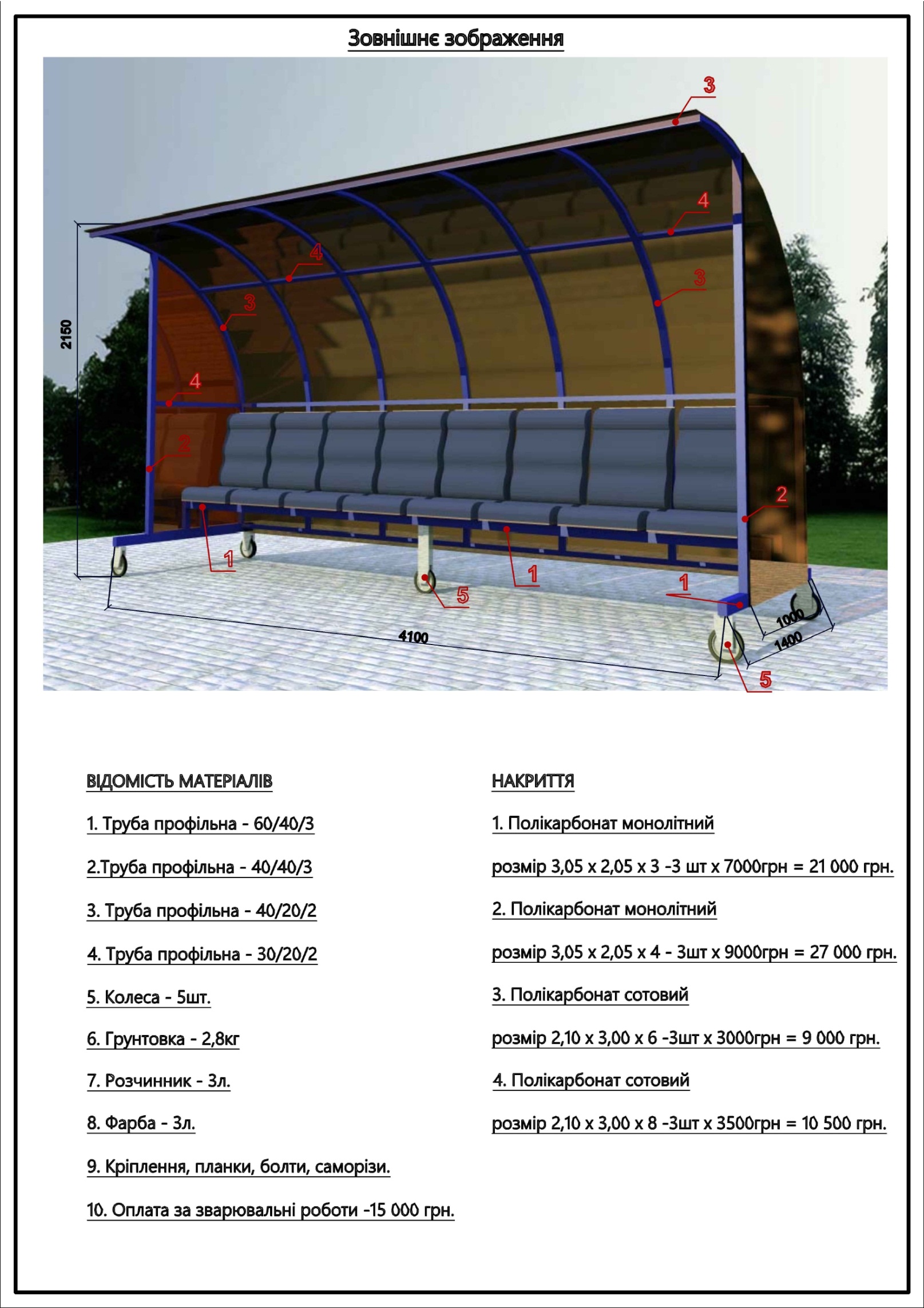 Схема 1 Зовнішні габарити конструкції (обладнання):  довжина – 4100 мм, висота – 2150 мм, ширина -  1400 мм.Кількість конструкцій (обладнання) – 4 шт.Технічні  та якісні характеристики конструкційних елементів обладнання «Лава  запасних» згідно Схеми 1:Гарантії, що на день постачання Товар є новим, раніше не використовуваним, без пошкоджень та слідів корозії тощо.До ціни Товару включаються усі додаткові витрати, які пов’язані з доставкою, розвантаженням товару, монтажними роботами (встановлення обладнання), страхуванням, обов’язкові платежі, збори, прямі витрати, накладні витрати, витрати сторонніх організацій та прибуток, який Учасник планує одержати при виконанні договору.Гарантійний строк обслуговування – 12 місяців. Гарантійні зобов’язання не поширюються на випадки, що виникли внаслідок порушення покупцем порядку експлуатації Товару, зберігання, при наявності механічних пошкоджень (порізи, здири, проколи, тріщини тощо); при деформації внаслідок неправильної експлуатації або не за призначенням, а також дій хімічних та інших речовин. Номер на схеміНазва елементуТехнічні та якісні характеристики1Труба профільна60*40*3 мм, покрита фарбою синього кольору згідно технології роботи з металевими виробами2Труба профільна40*40*3 мм, покрита фарбою синього кольору згідно технології роботи з металевими виробами3Труба профільна40*20*2 мм, покрита фарбою синього кольору згідно технології роботи з металевими виробами4Труба профільна30*20*2 мм, покрита фарбою синього кольору згідно технології роботи з металевими виробами5Колеса, 5 шт.Діаметр колеса – не менше 160 мм. Висота колеса з металевим кріпленням – не менше 210 мм. Навантаження на колесо  - не менше 350 кг.Три колеса  поворотних і два неповоротних.6Місця для сидіння (крісла), 8 шт.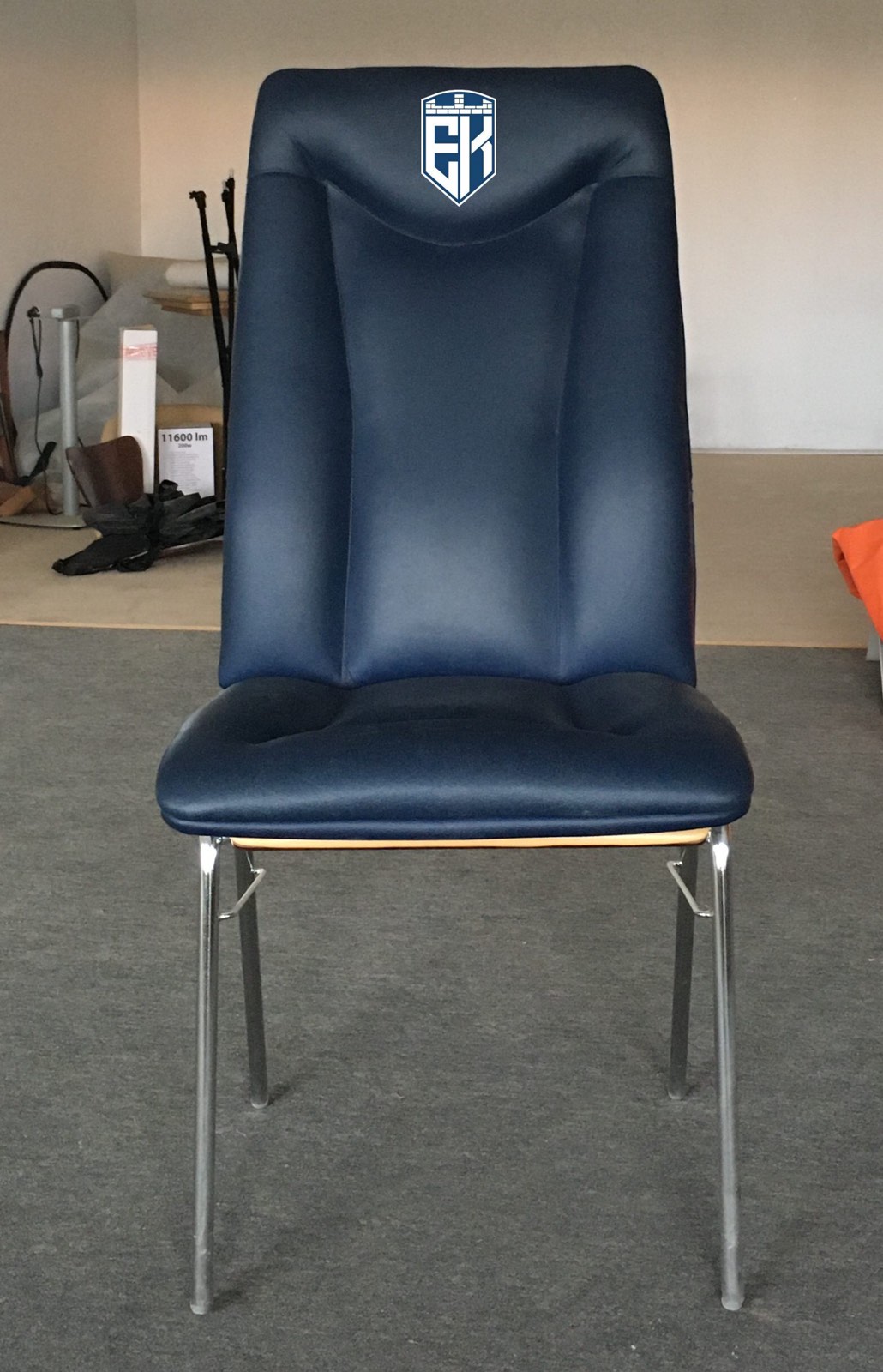 Схема 2Одна лава повинна вміщувати 8 сидінь (крісел). Крісло синього кольору, зовнішньо повинно відповідати наведеному зразку (Схема 2) та виготовлятися із:основи (каркасу) у вигляді моноблоку з профільованої гнутоклеєної фанери товщиною  не менше 12 мм;м’яких частин на сидінні та спинці;каркас повинен містити в собі вмонтовані гайки у відповідних місцях для кріплення його до несучої конструкції обладнання (4 кріплення на сидінні та 2 на спинці), обтягнутий із зовнішнього боку штучною шкірою; м’які частини монтуються на фанерних основах відповідної до каркасу форми з наклеєним поролоном товщиною не менше 50 мм, щільністю не менше 35кг/м3 і обтягнуті штучною шкірою (шкірвінілом). Сидіння і спинка профільовані за допомогою спеціальних вставок і прошиття;штучна шкіра (шкірвініл)  щільністю не менше 720 г/м2 з підвищеною стійкістю до стирання, вологи, механічних навантажень, вигорання на сонці тощо;на підголовник повинен бути нанесений  логотип згідно наведеного  в Схемі 2 зразка (графічні матеріали додатково нададуться переможцю закупівлі після підписання договору) за допомогою стійкого лакофарбового покриття.7Накриття (верхнє та бокове)Полікарбонат монолітний бронзового кольору, товщиною не менше 4 мм.